Р Е Ш Е Н И Е«27»октября2022 года                                                                          № 4-51Сг. КяхтаО даче согласия на прием государственного имущества Республики Бурятия в собственность МО «Кяхтинский район»Рассмотрев письмо от Министерства образования и науки Республики Бурятия  за исх. № 11-05-08-И4935/22 от 27.09.2022 года, в соответствии с Законом Республики Бурятия от 24.02.2004 года  № 637 «О передаче объектов государственной собственности Республики Бурятия в иную государственную или муниципальную собственность и приеме объектов иной государственной или муниципальной собственности в государственную собственность Республики Бурятия или собственность муниципальных образований в Республике Бурятия»,  Совет депутатов МО «Кяхтинский район» Республики Бурятия РЕШИЛ:1.   Дать согласие на прием государственного имущества в собственность муниципального образования «Кяхтинский район» согласно приложению №1;2. Контроль  за исполнением настоящего решения возложить на постоянную депутатскую комиссию Совета депутатов МО «Кяхтинский район» по экономике, муниципальной собственности, бюджету, налогам и сборам.3. Настоящее решение вступает в силу со дня его официального обнародования.Председатель Совета депутатовМО «Кяхтинский район»                                                                  И.В.МатаевПояснительная записка к проекту решения Администрации МО «Кяхтинский район»«О даче согласия на прием государственного имущества Республики Бурятия в собственность МО «Кяхтинский район»В соответствии со ст. 14 Федерального закона от 06.10.2003 №131-ФЗ «Об общих принципах организации местного самоуправления в Российской Федерации», считаю необходимым дать согласие на принятие в собственность муниципального образования «Кяхтинский район» государственное имущество для оснащения оборудованием учебных кабинетов.Главный специалистЕ.П. ХаранхоеваПояснительная записка к проекту решения Администрации МО «Кяхтинский район»«О даче согласия на прием государственного имущества Республики Бурятия в собственность МО «Кяхтинский район»       В соответствии с решением сессии Совета депутатов МО «Кяхтинский район» №2-61С от 02.07.2013 года по данным проектам проведена первичная антикоррупционная экспертиза в ходе которой не было выявлено коррупциогенных факторов.Начальник отдела по правовым вопросам и муниципальным закупкамадминистрации МО «Кяхтинский район»                        Д.Г. ИшееваПояснительная записка к проекту решения Администрации МО «Кяхтинский район»«О даче согласия на прием государственного имущества Республики Бурятия в собственность МО «Кяхтинский район»Реализация настоящего решения не потребует дополнительных расходов из бюджета, а также  не приведет к выпадающим доходам бюджета.И.о. начальника финансового управления администрации МО «Кяхтинский район»               Е.Б. БрыковаПроектадминистрации муниципального образования «Кяхтинский район»Краткое содержание проекта: «О даче согласия на прием государственного имущества Республики Бурятия в собственность МО «Кяхтинский район»Должностное лицо, подготовившее проект:	Главный специалист по имущественным отношениям_Е.П. Харанхоева03.10.2022 г.Согласование с заинтересованными ведомствами:СОВЕТ ДЕПУТАТОВ МУНИЦИПАЛЬНОГО ОБРАЗОВАНИЯ «КЯХТИНСКИЙ РАЙОН» РЕСПУБЛИКИ БУРЯТИЯ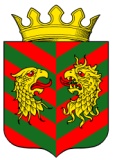 БУРЯАД УЛАСАЙ «ХЯАГТЫН АЙМАГ» ГЭhЭН НЮТАГ ЗАСАГАЙ БАЙГУУЛАМЖЫН hУНГАМАЛНУУДАЙ ЗYБЛЭЛПриложение № 1к решению  Совета депутатов МО «Кяхтинский район» от 27.10.2022г. №4-51СПереченьимущества, планируемого к принятию из государственной собственности Республики Бурятия в собственность муниципального образования "Кяхтинский район"Переченьимущества, планируемого к принятию из государственной собственности Республики Бурятия в собственность муниципального образования "Кяхтинский район"Переченьимущества, планируемого к принятию из государственной собственности Республики Бурятия в собственность муниципального образования "Кяхтинский район"№ Наименование Кол-воИндивидуализирующие характеристики имуществаОбщая стоимость имущества, руб.1Ноутбук DEPO VIP C153053S/N 487623-041,S/N 487623-037,S/N 487623-108, S/N 487623-012,S/N 487623-030,S/N 487623-042,S/N 487623-063, S/N 487623-087,S/N 487623-057, S/N 487623-013,S/N 487623-014,S/N 487623-036,S/N 487623-051, S/N 487623-006,S/N 487623-060,S/N 487623-026,S/N 487623-086, S/N 487623-055,S/N 487623-002, S/N 487623-027,S/N 487623-076,S/N 487623-016,S/N 487623-066, S/N 487623-059,S/N 487623-038,S/N 487623-125,S/N 487623-033, S/N 487623-069,S/N 487623-149, S/N 487623-170,S/N 487623-047,S/N 487623-067,S/N 487623-084, S/N 487623-020,S/N 487623-112,S/N 487623-154,S/N 487623-048, S/N 487623-001,S/N 487623-129, S/N 487623-044,S/N 487623-104,S/N 487623-019,S/N 487623-110, S/N 487623-160,S/N 487623-088,S/N 487623-031,S/N 487623-159, S/N 487623-115,,S/N 487623-046, S/N 487623-064,S/N 487623-050,S/N 487623-122, S/N 487623-123,3 892 320,002МФУ Pantum M6550NW3S/N СЕ4Е083808S/N СЕ4Е082008S/N СЕ4Е083810105 000,00Итого:Итого:56Наименование ведомстваЗамечания и предложения к проектуДата подписанияПодпись должностного лицаНачальник отдела имущественных и  земельных отношений администрации Эрдынеев Б.С.И.о. начальника финансового управления администрации МО «Кяхтинский район»Брыкова Е.Б.Начальник отдела по правовым вопросам и муниципальным закупкамадминистрации МО «Кяхтинский район»ИшееваД.Г.